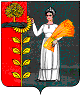 СОВЕТ ДЕПУТАТОВ СЕЛЬСКОГО ПОСЕЛЕНИЯ БОГОРОДИЦКИЙ СЕЛЬСОВЕТ ДОБРИНСКОГО МУНИЦИПАЛЬНОГО РАЙОНА ЛИПЕЦКОЙ ОБЛАСТИ РОССИЙСКОЙ ФЕДЕРАЦИИ69-я сессия IV созываРЕШЕНИЕ14.03.2014 г.	ж.д.ст. Плавица 		№ 189-рсО назначении публичных слушаний по проекту «Отчет об исполнении бюджета сельского поселения Богородицкий сельсовет за 2013 год»В соответствии с п.2 ст.23 Устава сельского поселения Богородицкий сельсовет Добринского муниципального района, руководствуясь Положением «О порядке организации и проведения публичных слушаний на территории сельского поселения Богородицкий сельсовет», и учитывая решение постоянной комиссии по экономике, бюджету и муниципальной собственности, Совет депутатов сельского поселения Богородицкий сельсоветРЕШИЛ:1. Назначить публичные слушания по проекту «Отчет об исполнении бюджета сельского поселения Богородицкий сельсовет за 2013 год» на 14 апреля в 10-00 часов. Место проведения слушаний – здание МБУК «ПЦК и Д» сельского поселения Богородицкий сельсовет ж.д.ст.Плавица2. Утвердить состав организационного комитета по подготовке и проведению публичных слушаний по проекту «Отчет об исполнении бюджета сельского поселения Богородицкий сельсовет за 2013 год» (приложение №1)3. Поручить организационному комитету обнародовать проект «Отчет об исполнении бюджета сельского поселения Богородицкий сельсовет за 2013 год» путем вывешивания на информационный щит (приложение №2)4. Установить срок подачи предложений и рекомендаций по проекту «Отчет об исполнении бюджета сельского поселения Богородицкий сельсовет за 2013 год» до 08.04.2014 года.5. Настоящее распоряжение вступает в силу со дня его принятия.Глава сельского поселенияБогородицкий сельсовет						А.И.ОвчинниковПриложение  №1к решению 69-сессии Совета депутатов сельского поселенияБогородицкий сельсовет четвертого созыва«О назначении публичных слушаний по проекту «Отчет об исполнении бюджета сельскогопоселения Богородицкий сельсовет за 2013 год»№ 189-рс от 14.03.2014г.Составорганизационного комитета по подготовке и проведению публичных слушаний по проекту «Отчет об исполнении бюджета сельского поселения Богородицкий сельсовет за 2013 год»Приложение  №2к решению 69-сессии Совета депутатов сельского поселенияБогородицкий сельсовет четвертого созыва«О назначении публичных слушаний по проекту«Отчет об исполнении бюджета сельскогопоселения Богородицкий сельсовет за 2013 год»№ 189-рс от 14.03.2014г.Справка об исполнении бюджета администрации сельского поселения Богородицкий сельсовет за 2013 год		(доходы)РАСХОДЫ  бюджета 2013год№ п/пФамилия, имя, отчествоМесто работы и занимаемая должность1Сидельникова Татьяна АлександровнаСтарший специалист администрации сельского поселения Богородицкий сельсовет2Коровина Наталья НиколаевнаПредседатель постоянной комиссии по экономике, бюджету и муниципальной собственности Совета депутатов сельского поселения Богородицкий сельсовет3Черникова Людмила Дмитриевна Председатель контрольно-счетной комиссии сельского поселения Богородицкий сельсовет4Бессонова Людмила Васильевна Специалист администрации сельского поселения Богородицкий сельсоветНаименование доходаУточненный годовой план (тыс. руб)Исполнение за 2013 год (тыс.руб)% исполнения к годовому плану.НАЛОГИ НА ПРИБЫЛЬ5747567998,8Налог на доходы с физических лиц5747567998,8НАЛОГИ НА СОВОКУПНЫЙ ДОХОД320508,3158,8Единый сельскохозяйственный налог120257,2214,3Налог взимаемый с применением упрощенной системы налогообложения200251,1125,5НАЛОГИ НА ИМУЩЕСТВО769,71167,1151,6Налог на имущество с физических лиц270,3365,8135,3Земельный налог499,4801,3160,5ПРОЧИЕ НАЛОГИ, СБОРЫ И ПОШЛИНЫ107,978,5Госпошлина 107,978,5ДОХОДЫ ОТ ИМУЩЕСТВА, НАХОДЯЩЕГОСЯ В ГОС. И МУНИЦИПАЛЬНОЙ СОБСТВЕННОСТИ3739,24869,5130,2Арендная плата за земли3463,44483,6129,4Доходы от сдачи в аренду имущества274,8385,9140,4Доходы от продажи зем.участков     505,611,2Прочие неналоговые доходы6,8ИТОГО ДОХОДОВ:10635,912244,2115,1ДОТАЦИИ от других бюджетов бюджетной системы315,6315,6100Субвенции на осуществление полномочий по первичному воинскому учету289,9184,6100Субсидии5606,85564,299,2Прочие безвозмездные поступления от бюджета муниципального района13,213,2100Прочие безвозмездные поступления54,854,8100Итого:16916,218489,1Наименование расходовУточненный годовой план (тыс. руб)Исполнение за 2013 год (тыс.руб)% исполнения к годовому плану.Общегосударственные вопросы (аппарат управления)2735,42840,7103,8Содержание военно-учетного стола289,9184,663,7Дорожное хозяйство5779,15779,1100Жилищное хозяйство1963,51963,5100Коммунальное хозяйство1365,81365,8100Благоустройство2840,12840,1100Культура и кинемотография1483,61483,6100Спорт и физическая культура1284,21284,2100Социальная политика28,028,0100Обслуж.мун.долга(% за кредит)  25,625,6100итого17795,233470,099,8